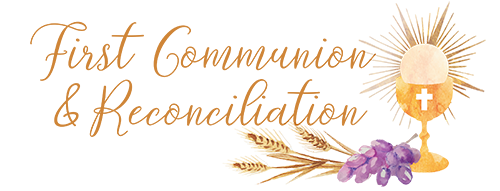 At Home ProgramWeek # 15 January 7, 2024"My children, jump, run and play and make all the noise you want but avoid sin like the plague and you will surely gain heaven."
- St. John BoscoGospel…John 1:35-42…Come and SeeAn adaption of the Sunday Gospel.Narrator:  A reading from the Holy Gospel according to John.All:  Glory to you, O Lord.John the Baptist:  See that man?  He is Jesus, God’s chosen one.Andrew:  Let’s go meet him.Narrator:  Andrew and his friend follow Jesus.  He turns and sees them.Jesus:  What are you looking for?Andrew:  Teacher, where do you live?Jesus:  Come and see.Narrator:  The next day…Andrew:  I must tell my brother bout Jesus.  Simon!  Simon!Simon:  Here I am.Andrew: (to Simon) We have found the Messiah!  Come and meet him. (to Jesus) Jesus, this is my brother Simon.Jesus:  Simon, I will give you a new name.  You will be called Peter.Narrator:  The Gospel of the Lord.All:  Praise to you, Lord Jesus Christ.Gospel Reflection QuestionWhy do Andrew and his friend follow Jesus?Why does Andrew tell Simon about Jesus?Together in Jesus… First Eucharist Lesson 2 handoutRead page 1.  “Our Community Remembers Jesus.” Have your child(ren) write the things you do to prepare during Advnet and how you celebrate at Christmas.  Be sure to have them place the sticker on the page.  Have them read pages 2 and 3.Complete the calendar marking the days of Lent for this year.Have your child(ren) write what is happening in each picture.Be sure to have them place the stickers on the page.Read page 4.  Your child(ren) can either draw the picture of the Gospel OR write down the things that your family does to make Saturday Vigil or Sunday Masses special.  Be sure they place the sticker at the bottom of the page. We’ll be in Together in Jesus…First Eucharist Lesson 2 Family Activity Book next week.